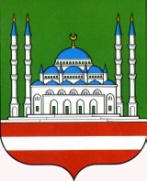 МУНИЦИПАЛЬНОЕ БЮДЖЕТНОЕ                     МУНИЦИПАЛЬНИ БЮДЖЕТАНУЧРЕЖДЕНИЕ                                                             УЧРЕЖДЕНИ    ДВОРЕЦ КУЛЬТУРЫ                                         «ЭДИСУЛТАНОВ ШИТ1ИН        ИМ. ШИТЫ ЭДИСУЛТАНОВА                        Ц1АРАХ ДОЛУ КУЛЬТУРИН Ц1А»Выборгская ул.11 г. Грозный,                                                Выборгски ул.11 Соьлжа-Г1ала,           Чеченская Республика, 364046                                                       Нохчийн Республика, 364046              Тел./факс: (8928) 7878108                                                                Тел./факс: (8928) 7878108            e-mail: dvorec1957@mail.ru                                                             e-mail: dvorec1957@mail.ruОКПО 66587366, ОГРН 1102031004426                                         ОКПО 66587366, ОГРН 1102031004426       ИНН/КПП 2013001943/201301001                                                  ИНН/КПП 2013001943/201301001_25.03.2019г_____№ __ 19____________На № _________ от _________________Начальнику Департамента культуры                          						Мэрии г. Грозного                         						М.С-М. АмаевойОтчет о работеМБУ Дворца культуры им. Шиты Эдисултанова г. Грозныйза март 2019гМероприятия по духовно-нравственному воспитанию и развитию подрастающего поколения1 марта в МБУ ДК им. Шиты Эдисултанова г. Грозного проведена ловзар «Марша йог1ила хьо б1аьсте»Для проведения данного мероприятия музыкальная аппаратура была установлена во дворе ДК. Каждому желающему было представлено возможность станцевать чеченский национальный танец лезгинка. Ловзар был проведен с соблюдением вайнахских обычаев и традиций. Участники – 5 чел., зрители- 100 чел.Духовное просвещениеМероприятия, посвященные Международному женскому дню(8 марта 2019 года)6 марта в МБУ ДК им. Шиты Эдисултанова г. Грозного проведена выставка рисунков «Наши мамы, бабушки, сестрички!».  В выставке приняли участие дети кружка ИЗО «Радуга». Работы ребят были выполнены цветными карандашами и гуашью. Учащиеся изобразили на рисунках своих любимых мам, бабушек и сестричек. Ознакомится с выставкой смог каждый желающий. Родители, которые посетили выставку отметили, что получить такое поздравление от любимого чада к любимому празднику очень приятно.Участники – 15 чел., зрители- 70 чел.7 марта в МБУ ДК им. Ш. Эдисултанова г. Грозного Департаментом культуры Мэрии г. Грозного проведен праздничный концерт, посвященный к Международному женскому Дню 8 марта «Дорогим женщинам, посвящается»В праздничной программе концерта приняли участие ведущие солисты ансамбля песни «Столица», которые исполнили популярные эстрадные песни.Участники – 10 чел., зрители- 200 чел.7 марта в МБУ ДК им. Ш. Эдисултанова г. Грозного проведен музыкально – поэтический вечер, посвященный к Международному женскому дню 8 марта «Драгоценная ты, моя женщина…»Концерт вели две ведущие Заикина Камила и Мусиханова Камила. Для уважаемых зрителей были исполнены песни: «Хьоме Нана», «Нана», Г1арг1улаьш», «Мама» учащимися вокального кружка «Даймехкан аьзнаш» и «Дека аз» под руководством Асхабова А. В ходе программы, учащиеся театрального кружка, под руководством Лорснукаевой М.И. показали короткие мини- сценки. Участники – 25 чел., зрители-  150 чел.14 марта в МБУ ДК им. Ш. Эдисултанова проведена выставка-ярмарка национальных блюд «Нохчи кхача», по сохранению семейных традиций.В ярмарке приняли участие учащиеся клубных формирований. Там были представлены блюда национальной кухни: чепалгаш, хингалш, сискал, берам, юьзан галнаш. Все было как на настоящей ярмарке: и оформление столов, и «зазывалы», и свои «продавцы». В качестве покупателей ярмарку посетили учащиеся кружков, их родители и работники ДК. И «продавцы», и «покупатели» остались довольны данным мероприятием.Участники-20 человек, зрители – 80 человек.По духовно-нравственному воспитанию и развитию подрастающего поколения проведено 5 мероприятий, присутствовало – 600 чел., задействовано – 75 чел.Мероприятия по гражданско-патриотическому воспитанию21 марта в МБУ ДК им. Шиты Эдисултанова г. Грозного проведена концертная программа на День Конституции ЧР «Конституция ЧР». Началась концертная программа с гимна Чеченской Республики, далее для уважаемых зрителей были исполнены песни: «Кавказ», «Мой Кавказ», «Сан Даймохк», «Даймехкан аьзнаш», «Даймохк» учащимися вокальных кружков «Дека аз» и «Даймехкан аьзнаш» под руководством Асхабова А.А-Х. Участники –30 чел., зрители-  130 чел.Мероприятия, посвященные Дню Победы19 марта в МБУ ДК им. Шиты Эдисултанова г. Грозного проведена патриотическая акция «Ветеран живет рядом».В ходе проведения патриотической акции, учащиеся клубных формирований со своим руководителем посетили ветерана труда и тыла Масаеву Баху 1937г рождения. От имени ДК им. Шиты Эдисултанова они поздравили Баху с наступающей годовщиной победы в Великой Отечественной войне и преподнесли ей небольшой подарок в виде торта и платка.Участники – 2 чел., зрители- 10 чел.По патриотическому воспитанию проведено 2 мероприятия, присутствовало – 140 чел., задействовано – 32 чел.Мероприятия по профилактике и предупреждению распространения социально – значимых заболеваний22 марта в МБУ ДК им. Шиты Эдисултанова г. Грозного проведена пропаганда здорового образа жизни, встреча с медработником приуроченный ко Всемирному дню борьбы с туберкулезом. «Туберкулез – какие опасности нас подстерегают?». С учащимся клубных формирований была проведена встреча с приглашением медработника, которая в доступной форме довела до детей самые простые правила и меры предосторожности против туберкулеза.Учащиеся внимательно слушали рассказ медработника, задавали интересующие их вопросы, рассказывали о случаях заболеваний среди близких и знакомых.Участники – 3 чел., зрители- 35 чел.По профилактике и предупреждению распространения социально – значимых заболеваний проведено 1 мероприятие, присутствовало –35 чел., задействовано – 3 чел.Мероприятия по профилактике терроризма и экстремизма24 марта в МБУ ДК им. Ш. Эдисултанова г. Грозного проведен мини спектакль «Мир без терроризма»В мероприятии приняли участие учащиеся театрального кружка «Лучики» под руководством Лорснукаевой М.И.  В этой небольшой постановке дети постарались показать зрителям, через своих героев, как страшен терроризм.Участники – 25 человек, зрители – 150 человекПо профилактике терроризма и экстремизма проведено 1 мероприятие, присутствовало – 150 чел., задействовано – 25 чел.Мероприятия по профилактике наркомании, аклкоголизма и табакокурения 13 марта в МБУ ДК им. Шиты Эдисултанова г. Грозного проведена акция по распространению листовок среди участников клубных формирований «Наркотик – это зло!».Акцию провела Бачаева М. С. Информационные листовки содержали информацию о том, что «легких» наркотиков не бывает, любые из них разрушительно действуют на здоровье, приводят к возникновению психической и физической зависимости, разрушают личность. Наркозависимые люди теряют социальные связи, лишаются семьи, у них пропадает интерес к жизни и к миру.Участники-3 человек, зрители – 50 человек.17 марта 2019г.в 16:00ч. МБУ ДК им. Ш. Эдисултанова г. Грозного проведен концерт «Музыка против наркотиков»В концертном мероприятии приняли участие учащихся вокальных кружков художественной самодеятельности «Даймехкан аьзнаш» и «Дека аз» под руководством Асхабова Абубакара, которые исполнили песни: «Даймохк», «Г1арг1улиш», «Йиша», «Мой Кавказ», «Сан жималла», «Нана». Участники-25 человек, зрители – 150 человек.По профилактике наркомании, алкоголизма и табакокурения проведено 2 мероприятия, присутствовало – 200 чел., задействовано – 28 чел.Мероприятия по профилактике правонарушений29 марта в МБУ ДК им. Шиты Эдисултанова г. Грозного проведена встреча с подростками «Подросток и закон».В ходе встречи с подростками были обсуждены вопросы: кого считают подростком? что такое ответственность? какие бывают виды правонарушения? с какого возраста у нас наступает уголовная ответственность? Из этой встречи подростки почерпнули полезную для себя информацию. Участники-3 человек, зрители – 40 человек.По профилактике правонарушений проведено 1 мероприятие, присутствовало – 40 чел., задействовано - 3 чел.Внеплановые мероприятия3 марта в МБУ ДК им. Шиты Эдисултанова г. Грозного проведена встреча с населением «Воспитание молодежи».Встреча состоялась по вопросам духовно-нравственного воспитания молодежи и проблемным вопросам населения пос. Черноречье и Новые Алды, Заводского района г. Грозного. Провели встречу руководство Управления МВД России по г. Грозный Префектуры Заводского района г. Грозный и духовного управления Заводского района г. Грозный.Участники-10 человек, зрители – 400 человек.14 марта в МБУ ДК им. Шиты Эдисултанова г. Грозного Мэрией г. Грозного проведена встреча с предпринимателями.На встрече с предпринимателями малого бизнеса были затронуты вопросы благоустройства территорий объектов малого бизнеса, озеленение и рекламное оформление. Мероприятие провели: Заместитель Мэра Очаров Ш.С; Префект Заводского района Айдамиров Р.К.; Кадий Завадского района Ахмадов Л.М.Участники-10 человек, зрители – 200 человек.25 марта в МБУ ДК им. Шиты Эдисултанова г. Грозного проведен ловзар «Вайн хаза г1иллакхаш!», приуроченный ко Дню работника культуры.Отмечая профессиональный праздник деятелей культуры и искусства, людей творческих профессий, а также хранителей и популяризаторов культурного наследия был проведен ловзар, с соблюдением вайнахских обычаев и традиций. Участники-10 человек, зрители – 250 человек.26 марта в МБУ ДК им. Шиты Эдисултанова г. Грозного проведен ловзар «Жималла- хаза хан!»Для проведения данного мероприятия музыкальная аппаратура была установлена во дворе ДК. Каждому желающему было представлено возможность станцевать чеченский национальный танец лезгинка. Ловзар был проведен с соблюдением вайнахских обычаев и традиций. Участники-13 человек, зрители – 100 человек.Всего проведено внеплановых 4 мероприятия, присутствовало – 950 чел., задействовано – 43 чел.Всего за март проведено - 16 мероприятий, присутствовало- 2115 чел. задействовано - 209 чел.Клубных формирований: - 13. Участников – 343 человек.1.Вокальный кружок – 30 участников. 2. Вокальный кружок (младшая группа) - 20 участников. Разучивают песни. Участвуют в концертных мероприятиях, конкурсах. 3.Театральный кружок – 28 участников. Разучивают сценки. Участвуют в театральных постановках, концертных мероприятиях, конкурсах.4. Танцевальный кружок – 50 участников.5. Танцевальный кружок – (младшая группа) – 26 участников.Разучивают танцевальные движения. Участвуют в концертные мероприятия.6. Бисероплетение – 30 участников.7.Бисероплетение – 27 участников. Обучаются плетению из бисера. Участвуют в выставках и конкурсах.8. Резьба по дереву – 12 участников. Учатся делать поделки из дерева. Участвуют в выставках и конкурсах.9. Резьба по дереву –20 (младшая группа). Учатся делать поделки из дерева. Участвуют в выставках и конкурсах.10. Кулинарные курсы -  25 участников. Учатся готовить разные блюда. 11. Дечиг пондар – 27 участников. Разучивают аккорды. Участвуют в концертных мероприятиях, конкурсах.12. ИЗО – 28 участников.   Учатся рисовать. 13. Декоративно-прикладное искусство – 20 участников. Учатся делать подделки из разных природных материалов.Директор										С.Г. ЦагаевНаименованиеколичество мероприятийколичество участниковКоличество зрителейДуховно-нравственное ​воспитание​575600Патриотическое воспитание232140Культурно-досуговые мероприятия000Профилактика здорового образа жизни1335Профилактика наркомании228200Профилактика правонарушений1340Профилактика терроризма и экстремизма125150Внеплановые мероприятия443950ИТОГО162092115​Конкурсы​ Участие в Республиканских конкурсахУчастие в Международных конкурсах310